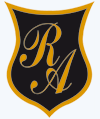     Colegio República ArgentinaO’Carrol  # 850-   Fono 72- 2230332                    Rancagua                                                   UNIDAD N° 2 “LA SOLIDARIDAD Y LA AMISTAD” SEMANA N° 11                                                            8 al 12 DE JUNIO  2020PRUEBA FORMATIVADOCENTE RESPONSABLE: Patricia Lagos Morenopatricia.lagos@colegio-republicaargentina.clAsignatura:   Lengua y Literatura              Curso:    Séptimos años.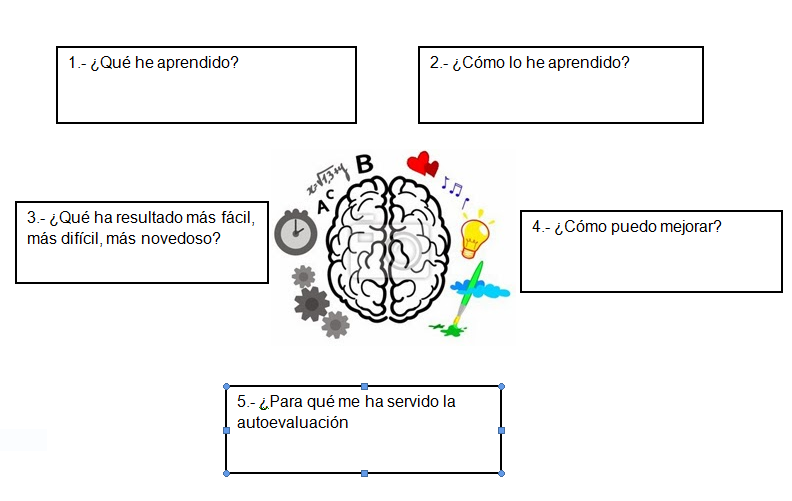 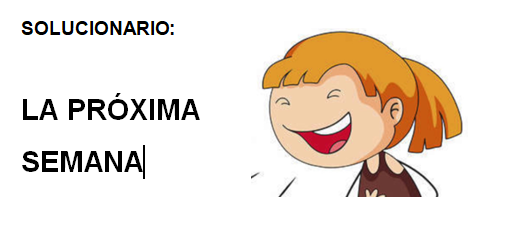 Nombre:Curso:                                                                                  Fecha : OA 7 Formular una interpretación de los textos literarios , considerando:Su experiencia personalUn dilema presentado en el texto y su postura personal acerca del mismoOA 3 Analizar narraciones leídas para enriquecer su comprensión, considerando cuando sea pertinente:Él o los conflictos de la historiaEl papel que juega cada personaje en el conflicto y cómo sus acciones afectan a otros personajesEl efecto de ciertas acciones en el desarrollo de la historia.Cuándo habla el narrador y cuándo hablan los personajesLa disposición temporal de los hechosOA 16: Aplicar los conceptos de sujeto y predicado.Ubicando en sujeto y predicado en oraciones dadas